North Elementary School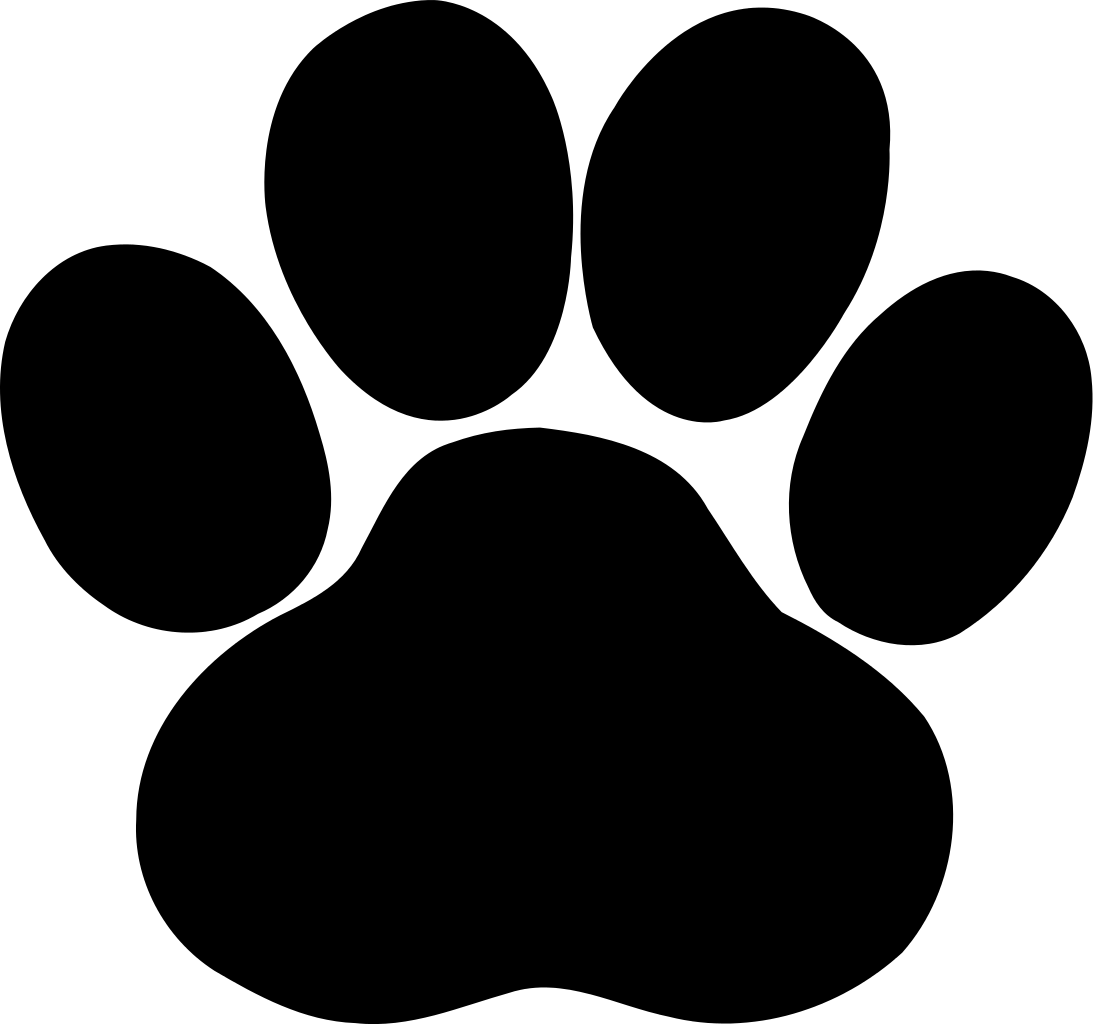 First Grade Supply List2021-2022 Below you will find a list of classroom supplies that your child will need for the upcoming 2021-2022 academic year. Please label all desk supplies with your child’s name and place them in a clear plastic bag. Please send these items in with your child the first week of school.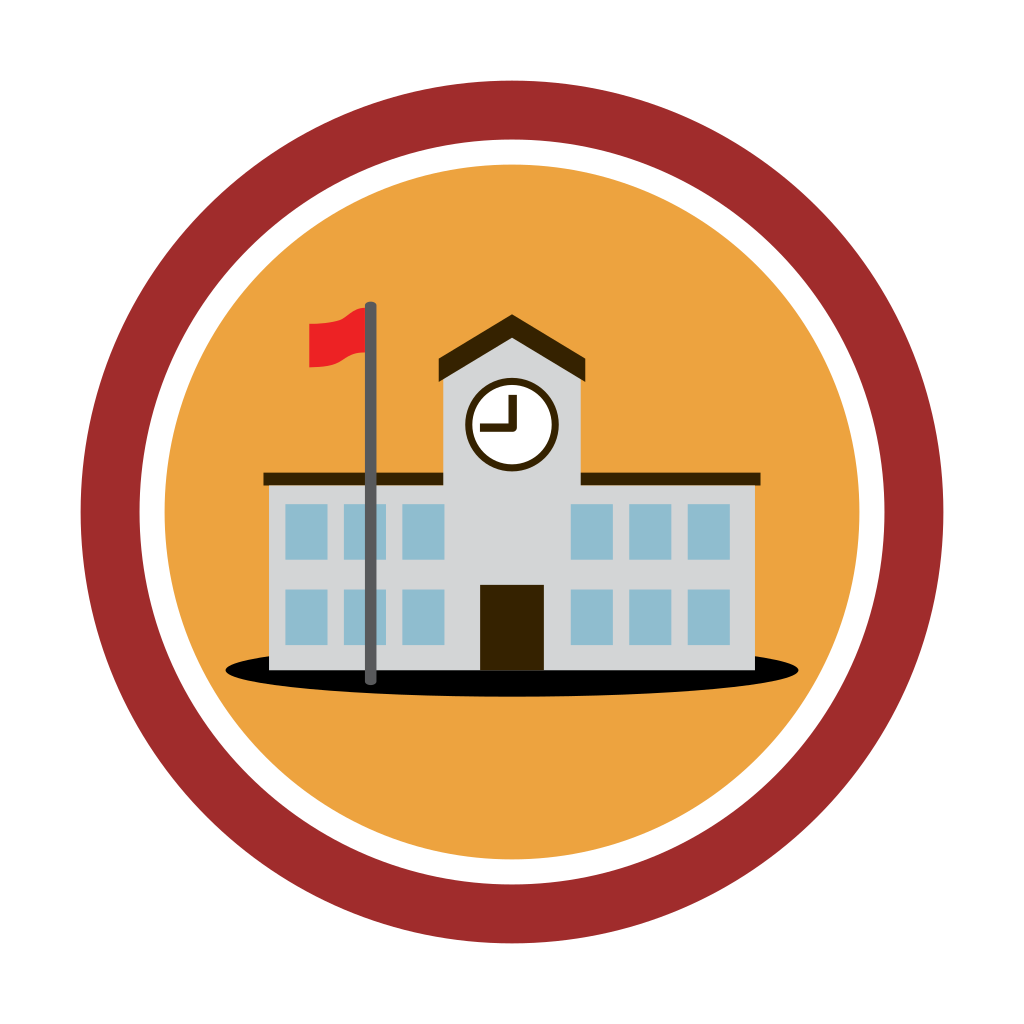  Crayons 24 count (2 boxes) Box of broad line markers/washable Box colored pencils                                                             #2 regular pencils (1 box 24ct.)Glue sticks (20 for the year) Sock (to use as a white board eraser) Highlighter (yellow)  2 Dry erase markers-3 (Expo brand), BLACK Pink erasers (3) Pair of safety scissors (blunt tip),  3x3 post it notes 2 pack                                          Plastic (closed top) Pencil box.,  Pocket folder (1 blue)       Pencil sharpener (handheld)* While students do not need to have a matching set of supplies at home, it is suggested that  students have pencils, crayons, scissors, plain white paper (construction or copy paper) and a few glue sticks available. These will be needed for homework and/or any other at home assignments.                                                        